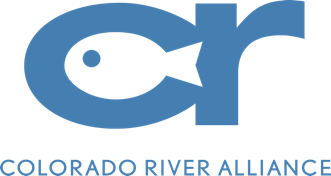 Juego de Texas 2040En este juego, usted toma el papel de un gerente de agua para la ciudad de Austin. Trabaje duro para llegar al año 2040 mientras intenta apoyar tanto a la población en rápido crecimiento de su ciudad como al entorno natural, navegando a través de climas variados, desde lluvias hasta sequías. Para 2040, los expertos proyectan que la población de Austin se duplicará. La población en expansión pone una mayor presión sobre nuestros recursos hídricos, lo que significa que el juego será más desafiante a medida que avances a través de los años. Después de jugar, llene las siguientes preguntas.Enlace de videojuegos: https://coloradoriver.org/texas-2040/A medida que vaya a través del juego, habrá varias soluciones para que usted pueda conservar el agua como opciones para elegir como el gerente de agua. Por ejemplo, es posible que tenga la opción de crear una planta que desaliniza el agua. Nombra a tres de ellos que viste:______________________________________________________________________________________________________¿Llegaste al 2040? Si lo hizo, ¿cuál es una táctica que utilizó para apoyar tanto a su población como a su entorno natural? Si no lo hiciste, ¿qué es una cosa que puedes mejorar para llegar a 2040 la próxima vez?______________________________________________________________________________________________________________________________________________________________________________________________________________________________________________________________________________________________________Calculadora de aguaEsta calculadora está destinada a mostrar su consumo diario de agua. Cuando calcule su uso, tenga en cuenta que el agua que utiliza proviene directamente del río Colorado, que es un recurso importante para nuestras ciudades, agricultura y naturaleza. A medida que vaya a través de la calculadora, complete las siguientes preguntas.Enlace de vídeo: https://www.watercalculator.org/¿Cuánta agua usaste por día en promedio? ___________¿Por semana? __________¿Por año? __________En promedio, es de aproximadamente $0.15 por 1000 galones de agua. A ese ritmo, ¿cuánto dinero gasta en agua por año (alrededor del dólar entero más cercano)? _____________Conservar el agua es muy importante para mantener la salud de nuestra población y nuestro entorno natural. ¿Cuáles son dos maneras en que puede reducir su consumo de agua en casa para conservar el agua? Hable con su familia acerca de cómo pueden reducir su consumo de agua. ¿Cuál es una forma en que pueden reducir su consumo de agua? Enumerelos a continuación.________________________________________________________________________________________________________________________________________________________________________________________________________________________________________________________________________________________________________________________________________________________________________________________________________Contaminación en nuestro agua Vea el video que muestra el modelo de cuenca hidrográfica de Colorado River Alliance y responda las siguientes preguntas. Enlace de vídeo: https://youtu.be/9qpPWyxOjwg ¿Cuáles son los tres principales contaminantes que se producen en el río Colorado y lista una fuente para cada uno de los que se habló en el video. 1. Contaminante: __________________ 2. Contaminante: __________________ 3. Contaminante: __________________ ¿Qué sucede cuando se usa demasiado fertilizante (nutrientes) en los patios? ____________________________________________________________________________________________________________________________________________________________________________________________________ Aparte de los tres principales contaminantes que se encuentran en el río Colorado, los contaminantes adicionales comunes incluyen productos químicos, basura y petróleo. De los seis contaminantes que hemos mencionado en esta actividad, ¿cuáles son dos formas de reducirlos en el río Colorado? Enumere el contaminante y cómo reducir la posibilidad de que contamine nuestro río. Ejemplo: con el fin de reducir las bacterias, debemos limpiar después de nuestras mascotas para que sus residuos no entren en el agua. 1. Contaminante: __________________ Cómo reducirlo: ___________________________________________________________________________ 2. Contaminante: __________________ Cómo reducirlo: ___________________________________________________________________________